Publicado en Abidjan el 02/05/2019 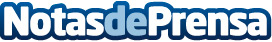 La necesidad de África de aumentar las inversiones en infraestructuras de alta calidad que respondan a las necesidades de las economías modernasLa 6ª edición de la Conferencia de la BCW (Building and Civil engineering Works) and Infrastructure se celebrará en Addis Abeba, Etiopía, los días 10 y 11 de octubre de 2019. El objetivo de la conferencia es explorar cómo desarrollar asociaciones públicas y privadas, promover el desarrollo de infraestructuras de una manera más adaptada y dinámica, así como posicionar a África como un destino de elección para los inversores, destacando diversas opciones de inversiónDatos de contacto:Lasi Mashaba+27 71 791 9Nota de prensa publicada en: https://www.notasdeprensa.es/la-necesidad-de-africa-de-aumentar-las_1 Categorias: Internacional Finanzas Sociedad Construcción y Materiales http://www.notasdeprensa.es